REPUBLIKA HRVATSKABRODSKO- POSAVSKA ŽUPANIJAOPĆINA SIKIREVCIOPĆINSKO VIJEĆE KLASA: 021-05/18-01/06URBROJ: 2178/26-02-18-2Sikirevci, 12.09.2018.ZAPISNIK10. sjednica Općinskog vijeća Općine SikirevciSastanak je održan dana 12. rujna 2018.god., u prostorijama Općine Sikirevci, Ljudevita Gaja br. 4/a, Sikirevci,  u prostoriji općinska vijećnica,  sa početkom u 20:00 sati.Na sastanku nazočni: Članovi Općinskog vijeća: Josip Matić – predsjednik Općinskog vijeća, Ivan Benaković – zamjenik predsjednika Općinskog vijeća; članovi: Filip Joskić, Krunoslav Nikolić – predsjednik mandatne komisije, Ivan Lovrić, Marija Galović, Josip Lučić, Dajana Dorić, Tomislav Zovko, Mato Jarić, Andrija Vlainić – ispred MO Jaruge, Tomislav Nikolić – predsjednik MO Sikirevci, Marija Stažić – komunalni redar, Marijana Živić - djelatnica na stručnom osposobljavanju.Opravdano odsutni: Petar Nakić, Zoran Jelinić – predsjednik MO Jaruge.Zapisničar: Gordana LešićPredsjednik Općinskog vijeća otvara 10. sjednicu Općinskog vijeća u 20:00 sati.DNEVNI REDPredsjednik: Otvaram 10. Sjednicu Općinskog vijeća.Predsjednik: Za ovu sjednicu predložen je slijedeći dnevni red:1. Izvješće mandatne komisije o prestanku mandata općinske vijećnice i početku obnašanja dužnosti zamjenice općinske vijećnice.2. Polugodišnje izvješće o izvršenju proračuna Općine Sikirevci za razdoblja od 01.01.2018.-30.06.2018.3. Prijedlog pozivanja poslodavaca trgovina na području Općine Sikirevci o oslobađanju rada nedjeljom svojih zaposlenika.4. Prijedlog Načelnika o nabavi novog traktora, prikolice i malčera iz općinskog proračuna za 2018. godinu.5. Rješavanje pitanja smještaja socijalno ugroženog mještana Općine Sikirevci, g. Mate Tomasinija iz Jaruga.6. Pitanja, prijedlozi, razno.Predsjednik: Prije usvajanja dnevnog reda,  napominjem da pravo glasovanja o dnevnom redu imaju samo vijećnici Općinskog vijeća Općine Sikirevci, a zamjenica vijećnika će imati pravo glasa kad prođe postupak prisege.Predsjednik: Tko je ZA usvajanje ovakvog dnevnog reda? Javnim glasovanjem, dizanjem ruku vijećnika, konstatiram jednoglasno.Predsjednik: Prije prelaska na rad po dnevnom redu, predlažem verifikaciju zapisnika sa prethodne sjednice Općinskog vijeća. Zapisnik ste dobili u materijalima, ima li netko kakvih primjedbi?Ivan Lovrić: Ne znam tiče li se moja primjedba na sam zapisnik, ali imam primjedbu na vođenje sjednice g. Zamjenika predsjednika vijeća.Predsjednik: Primjedba mora biti isključivo na zapisnik. Takve primjedbe, ako inzistirate možemo ostaviti za posljednju točku dnevnog reda.Predsjednik: Ima li primjedbi na zapisnik? Tko je ZA? Javnim glasovanjem, dizanjem ruku vijećnika, konstatiram jednoglasno.Predsjednik: Zapisnik je usvojen, prelazimo na 1. točku dnevnog reda.1. Izvješće mandatne komisije o prestanku mandata vijećnice i početku obnašanja dužnosti zamjenice općinske vijećnice.Predsjednik: Prije prelaska na daljnji rad, pod 1. točkom molim Predsjednika mandatne komisije da pročita Izvješće mandatne komisije o ostavci na mjestu vijećnice i prijedlog liste sa koje je vijećnica izabrana, zamjenicu vijećnice.Predsjednik mandatne komisije čita Izvješće mandatne komisije.Predsjednik: predlažem slijedeći zaključak da Općinsko vijeće prihvati Izvješće mandatne komisije, po kojemu mandat na osobni zahtjev odnosno ostavkom prestaje gđi Mariji Štengl, a da je politička stranka HDZ imenovala zamjenu u osobi gđe Marije Galović.Predsjednik: Tko je ZA?Mato Jarić: Znači da nema potrebe za raspravom?Predsjednik: Smatram da nema potrebe raspravljati o nekome bez njegovog prisustva.Predsjednik: Molio bih vas da prihvatimo Zaključak o Izvješću mandatne komisije.Krunoslav Nikolić: Što bi se dogodilo ukoliko se ne izglasa taj Zaključak?  Predsjednik: Bez obzira na glasovanje, Ona je po zakonu imenovana.Predsjednik: Tko je ZA? Javnim glasovanjem, dizanjem ruku vijećnika, 8 ZA, 0 PROTIV, 1 SUZDRŽAN.Predsjednik: Molio bih gđu Mariju da potvrdi i potpiše Prisegu. Prisegom gđa Marija ostvaruje pravo na daljnje glasovanje kao vijećnica u Općinskom vijeću.Na  temelju članka 4. Poslovnika Općinskog vijeća Općine Sikirevci („Službeni vjesnik Brodsko-posavske županije“ br. 1/18), Mandatna komisija podnosi Općinskom vijeću Općine SikirevciI Z V J E Š Ć Eo prestanku  mandata općinske  vijećnice i početku obnašanja dužnosti zamjenice općinske vijećniceI.Mandatna komisija konstatira da je:Marija Štengl, izabrana na kandidacijskoj listi Hrvatske demokratske zajednice – HDZ podnijela zahtjev za ostavkom u općinskom vijeću Općine Sikirevci iz osobnih razloga na temelju članka  80. st. 1. Zakona o lokalnim izborima („Narodne novine“ br. 144/12 i 121/16).Sukladno odredbi stavka 1. navedenog članka i Zakona mandat prestaje danom dostave pisane ostavke sukladno pravilima o dostavi propisanim Zakonom o općem upravnom postupku.  Zahtjev je dostavljen 30. srpnja 2018.godineII.Sukladno odredbi članka 81. stavka 2. Zakona o lokalnim izborima, člana predstavničkog tijela izabranog na kandidacijskom listi političke stranke zamjenjuje neizabrani kandidat s iste liste s koje je izabran i član kojem je mandat prestao ili mu miruje, a određuje ga politička stranka koja je bila predlagatelj kandidacijske liste.Temeljem gore navedenog, Mandatna komisija konstatira da je 16. kolovoza 2018.godine, Hrvatska demokratska zajednica – HDZ,Općinski odbor HDZ-a Općine Sikirevci, odredila gđu. Mariju Galović za zamjenicu vijećnice Marije Štengl.III.Mandatna komisija predlaže Općinskom vijeću Općine Sikirevci da prihvati ovo Izvješće i donese Zaključak o prestanku  mandata općinske vijećnice i početku obnašanja dužnosti zamjenice općinske vijećnice, u predloženom tekstu.Predsjednik Mandatne komisijeKrunoslav Nikolić	Temeljem  članka 4. Poslovnika Općinskog vijeća Općine Sikirevci (Službeni vjesnik BPŽ 01/18)  i članka 30. Statuta Općine Sikirevci (Službeni vjesnik BPŽ 01/18), Općinsko vijeće Općine Sikirevci na 10. sjednici održanoj dana 12.rujna 2018. godine donosi:ZAKLJUČAK	o  prihvaćanju Izvješća Mandatne komisije o prestanku mandata vijećnice Marije Štengl zbog podnesene ostavke i početku obnašanja dužnosti zamjenice vijećniceI.	Općinsko vijeće Općine Sikirevci prihvaća Izvješće Mandatne komisije o prestanku mandata vijećnice zbog podnesene ostavke i početku obnašanja dužnosti zamjenice vijećnice KLASA: 021-05/18-02/7 URBROJ: 2178/26-02-18-2, podneseno Općinskom vijeću na 10. Sjednici Općinskog vijeća.II.	Sukladno članku 80. Stavku 1. Točki 1. Zakona o lokalnim izborima (NN 144/12, 121/16) Mariji Štengl, vijećnica izabranom sa kandidacijske liste političke stranke HDZ mandat općinske vijećnice Općine Sikirevci prestao je danom dostave pisane ostavke 30.srpnja 2018.g.III.	Temeljem članka 81. Stavak 2. navedenoga Zakona, politička stranka s kandidacijske liste HDZ, odredila je dana 16.kolovoza 2018.g. Mariju Galović, neizabranu kandidatkinju s liste, za zamjenicu vijećnice.IV.	Izvješće iz točke I. ovog Zaključka prilaže se uz ovaj zaključak.OPĆINSKO VIJEĆEOPĆINE SIKIREVCIPredsjednik Općinskog vijeća                 Josip MatićKLASA 021-05/18-02/13URBROJ:2178/26-02-18-3Sikirevci, 12.rujan 2018.god.Predsjednik: Prelazimo na 2. točku dnevnog reda. 2. Polugodišnje izvješće o izvršenju proračuna Općine Sikirevci za razdoblja od 01.01.2018.-30.06.2018.Predsjednik: Na zadnjoj sjednici Općinskog vijeća je ova točka raspravljena. Ima li potrebe za novom raspravom?Ivan Lovrić: Nema potrebe za ponovnom raspravom.Predsjednik: Budući da nema potrebe za raspravom, dajem na usvajanje polugodišnje izvješće o izvršenju proračuna Općine Sikirevci. Tko je ZA? Javnim glasovanjem, dizanjem ruku vijećnika 6 ZA, 0 PROTIV, 4 SUZDRŽAN.Na temelju članka 108. i 110. Zakona o proračunu ("Narodne novine" broj 87/08, 136/12 i 15/15), Pravilnika o godišnjem i polugodišnjem izvještaju o izvršenju proračuna ("Narodne novine", broj 24/13) i članka 30. Statuta Općine Sikirevci ("Službeni vjesnik Brodsko-posavske županije", broj 1/18), Općinsko vijeće Općine Sikirevci na svojoj 10-oj sjednici održanoj dana  12.rujna 2018. godine, donijelo je: POLUGODIŠNJE IZVJEŠĆE O IZVRŠENJU PRORAČUNA OPĆINE SIKIREVCI ZA RAZDOBLJE OD 01.01. DO 30.06.2018. GODINE OPĆI DIOČlanak 1. Proračun Općine Sikirevci za razdoblje od 01. siječnja do 30. lipnja 2018. godine ostvaren je, kako slijedi:Sažetak A. Računa prihoda i rashoda, B. Računa financiranja i C. Raspoloživ sredstava iz prethodnih godina Predsjednik: Konstatiram da je Izvješće načelnika prihvaćeno. Time smo iscrpili 2. točku dnevnog reda, možemo preći na slijedeću točku.3. Prijedlog pozivanja poslodavaca trgovina na području Općine Sikirevci o oslobađanju rada nedjeljom svojih zaposlenika.Načelnik: Dobili smo dopis od „Patričara“ o suglasnosti za ne rad nedjeljom uz uvjet da su i ostali trgovački lanci jednoglasni. Radnice su iz sela i ja sam osobno za to da se rad nedjeljom ukine, premda ta odluka ne ovisi o vijeću, ali bezobzira volio bih da vijeće da nekakav Zaključak jer trgovački lanci očekuju poziv od Općine.Predsjednik: Otvaram raspravu pod ovom točkom.Mato Jarić: Naravno da se treba zauzeti za to da se nedjeljom ne radi.Predsjednik: Predlažem da načelnik Općine i stručne službe općine upute svim trgovcima, pekarima i poslodavcima toga tipa u Sikirevcima i Jarugama pozive da se očituju po mogućnosti da se nedjeljom ne radi. Andija Vlajnić: Odrastao sam u vrijeme kada se je trgovina još subotom u 14:00 sati zatvarala, a sada radi do 20:00, ako to vrijeme nije dovoljno da se pobrineš za ono što ti u nedjelju treba, onda to ne moraš ni imati.Predsjednik: Tko je za ovakav Zaključak?Ivan Lovrić: Trebalo bi nadopuniti i naglasiti da je to želja načelnika i vijeća.Predsjednik: Naravno, a sada možemo glasati.Predsjednik: Tko je ZA? Javnim glasovanjem, dizanjem ruku vijećnika, konstatiram jednoglasno. 	 Na temeljem članka  30. Statuta Općine Sikirevci («Službeni vjesnik Brodsko-posavske županije » broj 1/18. ), Općinsko vijeće općine Sikirevci na 10. sjednici održanoj dana 12.rujna 2018. godine, donosi: Z A K LJ U Č A Ko dostavi očitovanja poslodavacakoji se bave trgovinom na području općine SikirevciČlanak 1.	Općinsko vijeće općine Sikirevci podržava pismeno mišljenje  i prijedlog poslodavca "Patričar"d.o.o. ,Županja o ne radu njegovih zaposlenika  nedjeljom,  ukoliko se postigne dogovor  sa  svim ostalim poslodavcima koji djeluju i rade na području općine Sikirevci.Članak 2.	 Načelnik općine uputi će pismene pozive svim poslodavcima trgovina i pekara koji djeluju i rade na području općine Sikirevci da se pismeno očituju o prijedlogu da nedjelja bude neradni dan i oslobode djelatnike rada nedjeljom.Članak 3.	Ovaj Zaključak stupa na snagu danom donošenja i bit će objavljen na web stranici općine Sikirevci www.opcina-sikirevci.hrOPĆINA SIKIREVCIOPĆINSKO VIJEĆEPREDSJEDNIK OPĆINSKOG VIJEĆAJosip MatićKLASA: 021-05/18-02/14URBROJ: 2178/26-02- 18-01Sikirevci, 12.09. 2018. godinePredsjednik:  Možemo prijeći na 4. točku dnevnog reda.4. Prijedlog Načelnika o nabavi novog traktora, prikolice i malčera iz općinskog proračuna za 2018. godinu.Načelnik: Nabava traktora nije hir nego stvarna potreba. Trenutni traktor je u lošem stanju, sve se više kvari i na izmaku je snaga. Također nam nedostaje i radnika, a trenutnim traktorom posao je znatno usporen. Od velike važnosti nam je i malčer. Planirao sam da još u ovoj godini uzmemo veći malčer od 2m, koji može kositi i nakoso kanale, usput bi se mogle kositi i održavati glavne i sporedne lenije. Za malčer takvog tipa potreban nam je traktor jačine iznad 100 ks. Sa održavanjem lenija popunjavali bi vrijeme kada nema košenja, s time da bi nam on kasnije koristio i za čišćenje snijega. Još bih nadodao i potrebu prikolice, za prijevoz radnika i slično, jer se trenutno vozi moj platon. Dakle, košnja bi se znatno ubrzala, a radnika nam ne bi trebalo toliko.Predsjednik: To bi značilo da bi se stari traktor zadržao?Načelnik: Tako je, stari traktor i malčer bi nam stajali u rezervi. Predsjednik: Ima li nekakvih ponuda ili predračun?Načelnik: Tražio sam ponudu od jedne firme, jer sam od njih nekako najbrže moga doći do nekakve okvirne cijene. Traktor, malčer i kardan, sve skupa bi nas trebalo izaći oko 500.000,00 kuna. Traktor Cubota 113 ks, sa prednjom hidraulikom zbog koje je u samom startu 20.000,000 kuna veća cijena. Razmišljao sam da sa kupnjom idemo preko natječaja, ne znam kako to funkcionira, ali zanm da na natječaj nećemo moći ići sa najnižom cijenom. Dosta ljudi koji se razumiju u traktore kažu da je traktor jako dobar, susjedne općine koje imaju takav traktor kažu da su jako zadovoljni.Josip Lučić: Kolika je cijena traktora?Načelnik: Sam traktor po ovoj ponudi 278.000,00 kuna, bez PDV-a.Andrija Vlajnić: Jesmo li mi oslobođeni PDV-a?Načelnik: Nismo.Filip Joskić: To je cijena samog traktora, bez priključka?Načelnik: Sam traktor je oko 340.000,00 kuna sa PDV-om. Malčer je oko 50.000,00 kuna.Filip Joskić: Malčer je važan, prikolica je manje važna.Načelnik: Imao sam priliku vidjeti malčer koji je profesionalan, jer osobno nisam za polovni, takav rizik nam ne treba, to će se koristiti, ako bi došlo do kakvog kvara, novi ima garanciju.Predsjednik: Predlažem da se razmisli o tome te da se u toku tekuće godine iz sredstava općinskog proračuna ako ih ima dovoljno za ovu namjenu to uzme.Načelnik: Htio sam još nadodati, što se tiče načina plaćanja mi možemo uzeti njega za gotovinu, međutim ne bi onda imali ako dođe do neke potrebe za nešto drugo. Radije bi da se uzme na lizing. Dali bi polog od nekih otprilike 100.000,000 kuna, a ostalo uzeti na 4-5 godina.Filip Joskić: Uzmite odgovarajući klub za taj traktor s kojim on može raditi kad dođe snijeg.Načelnik: U planu je ukoliko se kupi bolji traktor, uzimati preko natječaja priključke, najprije bih da se upravo ta grtalica uzme prva. Trenutno za snijeg imamo i koncesionara, tako da nam taj priključak trenutno i nije toliko važan. Svakako sam razmišljao, kad se opskrbimo sa strojevima, otvoriti Komunalno poduzeće. To bi poduzeće onda samo ispostavljalo račun, a mještanima bi se moglo privatno kositi.Predsjednik: Ja sam osobno sam za to, te takav zaključak i predlažem, da damo Načelniku suglasnost, da provede postupak nabave, ali svakako treba razmisliti.Josip Lučić: Koliko je slijedeća cijena traktora od 125 ks?Načelnik: Za slijedeću ne znam, ovaj traktor je od 95 ks i u opisu piše da je to dovoljno za priključke npr. malčer.Josip Lučić: Ja sam za to da se uzme jači traktor, ukoliko razlika nije toliko velika.Predsjednik: Tko je ZA da se kupi traktor s priključcima? Javnim glasovanjem, dizanjem ruku vijećnika, konstatiram jednoglasno.Mato Jarić: Načelnik je spominjao malčer od 2m, smatram da je takav malčer velik za predloženi traktor. Također, ne vjerujem ni opisu u kojem je navedena jačina ks.Predsjednik: Nisam stručnjak za poljoprivredne strojeve, niti se razumijem, bitno je to da smo mi suglasni oko kupovine. Tomislav Zovko: Vi g. Jarić imate iskustva sa kupovino traktora, vjerojatno imate nekoga za preporučiti.Mato Jarić: Ja sam većinom kupovao polovne traktore.Načelnik: Raspitati ću se ja sa susjednim Općinama kakva su njihova iskustva sa kupovinom traktora.Mato Jarić: Treba tražiti više ponuda pa se onda odlučiti.Predsjednik: Apsolutno, po zakonu o javnoj nabavi i treba biti više ponuda.Mato Jarić: Uzmi Johnn Dereea u tom rangu, jer garantiram da je 2 t teži i bolji od predloženog. Josip Lučić: Ako će ići na lizig onda je bolje uzeti jači traktor.Mato Jarić: Obavezno uzeti sa prednjim hidraulikom i kardanom.Načelnik: Trebalo bi do slijedeće sjednice prikupiti više prijedloga.Predsjednik: Kad dođe do kupovine svakako će vas načelnik pozvati oko konzultacije.Mato Jarić: Utezi su nepotrebni ako ima prednji hidraulik.Načelnik: Ponuda koja je stigla u opisu je bez utega sa prednjim hidraulikom.Filip Joskić: Utezi koliko ja znam idu uz traktor i mogu se skidati.Krunoslav Nikolić: To je nekada bilo, sada je sve dodatna oprema.Načelnik: Naravno da ću se raspitati oko kupnje traktora sve vas poljoprivrednike koji imate iskustva. Smatram da nema smisla dolaziti slijedeći puta sa toliko ponuda, da mi isti raspravljamo o tome, jer ja se prvi ne razumijem tako dobro u traktore.   Tomislav Zovko: Treba uzeti traktor koji će trajati godinama i koji će služiti svrsi.Načelnik: Mora se voditi računa o garanciji i o servisu, nije važna samo jačina traktora. Kad dođe vrijeme razgovarati ću sa vama koji se razumijete.Ivan Lovrić: Smatram da nema potrebe imati ponovno sjednicu vezanu uz tu točku. Načelnik se može konzultirati sa vijećnicima koji se razumiju i neka oni odluče što je najbolje, da se ne gubi na vremenu.Načelnik: I ja sam takvog mišljenja.Josip Lučić: O kojem se iznosu novca riječ?Načelnik: Što se cijene tiče okvirno gledajući traktor, prikolica i malčer, oko 500.000,00 kuna sa PDV-om, ako se ne ide preko fonda.Predsjednik: Još ako bi se išlo na lizing, pa bi se to rasporedilo na par godina.Mato Jarić: Koliko mi je poznato, što se tiče poljoprivrednika, ukoliko se traktor kupi na lizing i ide se na natječaj preko fonda, onda ta ostvarena sredstva od fonda treba prebaciti na lizing.Predsjednik: To ćemo još provjeriti, ostvaruje li Općina takve pogodnosti.Načelnik: Ono što sam ja mogao vidjeti jedino preko Ministarstva graditeljstva se moglo dobiti nekakav novac, ali to nije bio nekakav obećavajući iznos.Predsjednik: Donijeli smo odluku o kupovini, a sredstva će se planirati rebalansom proračuna. 	 Na temeljem članka  30. Statuta Općine Sikirevci («Službeni vjesnik Brodsko-posavske županije » broj 1/18. ), Općinsko vijeće općine Sikirevci na 10. sjednici održanoj dana 12.rujna 2018. godine, donosi: Z A K LJ U Č A Ko prihvaćanju izvješća načelnika općineo nabavi novih strojeva-poljoprivredni traktor, trakotrska prikolicai malčera za komunalne posloveČlanak 1.	Općinsko vijeće općine Sikirevci prihvaća izvješće načelnika općine o potrebi nabave nove komunalne opreme i to: poljoprivredni traktor, traktorska prikolica i malčer .	Procijenjena sveukupna  vrijednosti nabave iznosila bi do 500.000,00kn sa PDV-om.Članak 2.	Nalaže se načelniku da provedbu postupak  nabave  sukladno Zakonu u o javnoj nabavi.	Sredstva planirana za nabavu nove komunalne opreme bit će planirana rebalansom proračuna općine Sikirevci za 2018. godinu.Članak 3.	Ovaj Zaključak stupa na snagu danom donošenja i bit će objavljen na web stranici općine Sikirevci www.opcina-sikirevci.hrOPĆINA SIKIREVCIOPĆINSKO VIJEĆEPREDSJEDNIK OPĆINSKOG VIJEĆAJosip MatićKLASA: 021-05/18-02/15URBROJ: 2178/26-02- 18-01Sikirevci, 12.09. 2018. godinePredsjednik: Možemo prijeći na 5. točku dnevnog reda.5. Rješavanje pitanja smještaja socijalno ugroženog mještana Općine Sikirevci, g. Mate Tomasinija iz Jaruga.Načelnik: Na sastanku Mjesnog odbora u Jarugama, otišli smo vidjeti stambenu situaciju u kojoj se g. Mato nalazi. Stanje je naravno iznimno loše, a mi mu moramo nekako pomoći. U ovome stoljeću smatram da nije u redu da netko živi u takvim uvjetima. Mnogi će reći da je to sve zaslužno njegovom krivicom, no bez obzira mi njemu moramo pomoći. Jedino što se moramo dogovoriti je na koji će način to biti. Ako se ide u rekonstrukciju kuće, to bi bilo jako skupo, a i najvjerojatnije bi on tu kuću svojim životnim navikama doveo u isto stanje. Najbolje rješenje bi bilo kupiti radnički kontejner u kojem bi on mogao boraviti, a nakon njega kontejner bi ostao u vlasništvu Općine. Cijena takvog kontejnera bi bila oko 20.000,00-30.000,00 kuna, možda postoji mogućnost da se nabavi polovni.Filip Joskić: Mislim da bi to bilo najjeftinije rješenje. Kuća se ne može obnavljati, jer je u iznimno lošem stanju.Andrija Vlajnić: Htio bih preuzeti tu brigu na sebe i pitati g. Begića, gdje je uzeo za svoga oca kamp-prikolicu. Koliko se sjećam cijena takve prikolice je bila oko 14.000,00-15.000,00 kuna. Gospodin Mato prima socijalnu pomoć već 20-30 godina, dobiva jelo od centra za soc. skrb, prodao je dvije njive s time da je dvije godine i mlađi od mene, nikada nije radio, a živi bolje od mene. Nisam protiv da mu se pomogne, ali treba utvrditi kome će njegova ostala imovina pripasti. Kad sam u centru za socijalnu skrb tražio bilo kakvu pomoć za svog roditelja, oni su mi rekli da su djeca ta koja se trebaju brinuti. Prema tome, sutra će njegovi nećaci tražiti pravo na stričevu imovinu. Treba se pomoći, ali neka onda njegova imovina ide Općini.Filip Joskić: On nije zdravstveno stabilna osoba i u tome je stvar.Andrija Vlajnić: Bolestan je samo onda kada dobije socijalnu, jer pije.Ivan Lovrić: Mi samo moramo odlučiti hoćemo li čovjeku pomoći ili nećemo, o ostalim privatnim stvarima nema smisla raspravljati.Načelnik: Svojom krivnjom on je sebe definitivno doveo u situaciju u kojoj se nalazi, pomoć koliko sam ja čuo je dobivao od mještana, međutim on opet živi po svome.Predsjednik: Vjerojatno se radi i o psihičkom poremećaju.Marija Galović: Socijalan služba ga ne želi zbrinuti u nekakav dom i slično?Načelnik: Koliko je meni poznato on odbija takvu vrstu zbrinjavanja.Mato Jarić: Smatram da je kontejner ipak najbolje rješenje, također kasnije ostaje u općinskom vlasništvu. Još bih predložio da kontejner bude stambeni odnosno kancelarijski, a ne radnički.Predsjednik: Ima li potrebe još raspravljati?Ivan Benaković: Na koji način će se on grijati?Načelnik: Upravo sam i ja htio to pitati.Predsjednik: Ugraditi će mu se peć, u svakom slučaju to je rješivo. Čovjeku se bez daljnjega mora pomoći, sve ostalo će se riješiti.Predsjednik: Predlažem zaključak, da se g. Tomasiniju pokuša nabaviti stambeni kontejner, da se malo i opremi, ležajem, peći i slično.Predsjednik: Tko je ZA? Javnim glasovanjem, dizanjem ruku vijećnika, konstatiram jednoglasno.Na temeljem članka  30. Statuta Općine Sikirevci («Službeni vjesnik Brodsko-posavske županije » broj 1/18. ), Općinsko vijeće općine Sikirevci na 10. sjednici održanoj dana 12.rujna 2018. godine, donosi: Z A K LJ U Č A Ko prihvaćanju izvješća načelnika općineo nabavi stambenog kontejnera i opremeza smještaj socijalno ugroženih osobasa područja općine SikirevciČlanak 1.	Općinsko vijeće općine Sikirevci prihvaća izvješće načelnika općine o potrebi nabave stambenog kontejnera i opreme u svrhu smještaja socijalno ugroženim osobama sa područja općine Sikirevci- trenutno za gos. Matu Tomasini iz Jaruga.	Procijenjena ukupna  vrijednosti nabave iznosila bi do 30.000,00kn sa PDV-om.Članak 2.	Nalaže se načelniku da provedbu postupak  nabave  sukladno Pravilniku o jednostavnoj nabavi općine Sikirevci.	Sredstva planirana za nabavu stambenog kontejnera  bit će planirana rebalansom proračuna općine Sikirevci za 2018. godinu.Članak 3.	Ovaj Zaključak stupa na snagu danom donošenja i bit će objavljen na web stranici općine Sikirevci www.opcina-sikirevci.hrOPĆINA SIKIREVCIOPĆINSKO VIJEĆEPREDSJEDNIK OPĆINSKOG VIJEĆAJosip MatićKLASA: 021-05/18-02/16URBROJ: 2178/26-02- 18-01Sikirevci, 12.09. 2018. godinePredsjednik: Ovime smo iscrpili ovu točku dnevnog reda, možemo prijeći na 6. točku dnevnog reda.6. Pitanja, prijedlozi, razno.Predsjednik: Na početku je g. Lovrić postavio pitanje.Ivan Lovrić: Htio bih se osvrnuti na prethodnu sjednicu, prigovaram na vođenje sjednice g. Ive Benakovića, jer je prekinuo sjednicu u trenutku moga izlaganja. Takav postupak smatram ne korektnim. Svi imamo pravo na svoje mišljenje i svoju riječ, bez obzira na slaganje drugih. Žao mi je, ali nisam mislio da je g. Benaković takav.Predsjednik: Prihvaćamo to kao Vašu konotaciju. Ima li još pitanja?Načelnik: Stigli su nam dopisi, u jednom Ravnateljica škole u svrhu obilježavanja 40. godina od izgradnje Osnovne škole u Sikirevcima, traži sufinanciranje za hranu za oko 100 osoba, jer škola nema svoj novac da se sama financira.Josip Lučić: Mišljenja sam da ako se je moglo pomoći KUD-u sa ne planiranih 15.000,00 kuna, onda se može i školi dati 5.000,00 - 6.000,00 kuna, koliko im već treba.Predsjednik: Možemo donijeti zaključak, da se školi pomogne oko organizacije, obilježavanja 40. godina od izgradnje škole, financijskim sredstvima za domjenak.Načelnik: Ilija Lučić u dopisu traži oslobađanje od plaćanja komunalne naknade. Prošli puta smo raspravljali o tome, međutim on je opet poslao dopis, koji ću ja sada pročitati.Načelnik čita dopis.Krunoslav Nikolić: Onda samo i ja u takvoj situaciji, u jednoj kući živim, a u drugoj ne živi nitko, komunalnu naknadu plaćam za obje.Josip Lučić: Neka komunalni redar objasni situaciju.Ivan Benaković: Koliko me sjećanje služi, g. Lučić se nije dolazio kod mene na ovakav način žaliti. A što se tiče uvođenja u plaćanje komunalne naknade, to jesmo uveli, išli smo s reda, svaku ulicu, uvodili kuće za koje nije plaćana komunalna naknada. Ukoliko se on po nekakvom pravilu o komunalnoj naknadi može osloboditi, neka se oslobodi. Povjerenik je otpisao oko 200.000,00 kuna duga, koji sam i ja mogao otpisati. Ja sam među onima koji redovito svoje obveze plaćaju, što ispada da smo mi u odnosu na one koji ne plaćaju? Stizalo je žalbi i to istom rukom netko je pisao za njih više. Sve takve žalbe su završile u ladici. Nekolicina njih je čak pristala na plaćanje. Ovih otpisanih 200.000,00 kuna moglo se je iskoristiti za nešto potrebnije, ali njih više nema. Bez obzira na žalbe i dopise, postupiti se mora po pravilu i zakonu.Tomislav Zovko: Neka gospodin napravi prenamjenu toga objekta iz kuće u pomoćni prostor. Pričali smo, da ukoliko dođe do kakve elementarne nepogode, prvi će tražiti obnovu za tu kuću. Josip Lučić: Onda mu treba sastaviti takav dopis i poslati.Načelnik: Da se osvrnem na postupak Povjerenika, koji nije bio ni malo u redu. Bilo je pritužbi, iz kojega razloga je nekome otpisan dug, a nekome naplaćen dug. Osobno mi je bilo neugodno, objašnjavati i pravdati nečije postupke. Što se tiče ovoga dopisa, u neku ruku g. Lučić je u pravu, jer se ne radi o novcu, nego o principu. Gospodin je cijelu česticu spojio u jednu.Marija Stažić: Čestice nisu spojene, ta kuća ima svoj kućni broj. Jedini je problem što je ta kuća odmah pored njegove, a mogla je biti i u bilo kojoj ulici.Marija Galović: Neka spoji čestice iako će ga to koštati više nego da plaća komunalnu naknadu.Ivan Benaković: Treba provjeriti što piše u pravilniku i po tome postupati.Tomislav Zovko: Ukoliko dođe do poreza na nekretnine, on će opet biti dužan plaćati za tu kuću još  i više novaca.Ivan Benaković: Svi smo mi po tome pitanju izvan zakona, ne plaća se ono što bi se trebalo.Načelnik: Koliko sam ja shvatio problem je u tome što se nikada komunalna naknada za tu kuću nije plaćala, nego se je uvelo plaćanje onda kad je on kupio. Sredio ju je izvana i sada ju koristi za ostavu ili garažu, a neki na to ne plaćaju komunalnu naknadu, čak ni na stare kuće kao što je njegova.Predsjednik: Možemo napraviti zaključak, da gospodin napravi prenamjenu prostora i spoji zemljišta u jednu česticu. Tek onda da se vidi ima li pravo na oslobođenje.Načelnik: Koliko bi to njega moglo koštati?Tomislav Zovko: Dosta, 10 godina sigurno plaćanja komunalne naknade.Ivan Lovrić: Neka se on o tome informira.Predsjednik: Mi ćemo postupiti po zakonu.Tomislav Zovko: Budući da je to kuća, mi njega ne možemo osloboditi.Predsjednik: Neka komunalni redar pošalje dopis onoga što smo mi odlučili na vijeću. Prenamjena prostora i spajanje čestica. Andrija Vlainić: Kad već razgovaramo o naknadama, postoji li kakva evidencija tko plaća održavanje grobova svojih pokojnika? Razmišlja li se o gradnji mrtvačnice u Jarugama? Crkva koja se nalazi na groblju je spomen Mariji Magdaleni te tamo po zakonu ne bi smjeli ležati pokojnici. Predlažem da se u dogledno vrijeme o tome razmisli. Osobno nisam zadovoljan što pokojnici tamo budu, jer se u istom prostoru održavaju mise. Okolna sela, čak i lošija imaju svoje mrtvačnice.Ivan Benaković: U proračunu je bila predviđana gradnja mrtvačnice, međutim na vijeću se je došlo do zaključka da u Jarugama nema potrebe za mrtvačnicom, jer bude pet sahrana godišnje. Ako je potrebno da pokojnik negdje leži, može ležati u Sikirevcima u mrtvačnici, gdje postoji hladnjača za dva pokojnika.Mrtvačnica sa projektnom dokumentacijom iznosi približno 800.000,00 kuna. Isplati li se za pet sahrana, a imamo rješenja, ulagati u mrtvačnicu? Zaključak je donesen nekada na sjednici Općinskog vijeća, gdje je predsjednik vijeća bio iz Jaruga. Mjesno groblje u Jarugama ni nema mjesta gdje bi se mrtvačnica mogla napraviti.Andrija Vlainić: Mjesta ima, a vi ne možete tvrditi koliko Jaruge imaju sahrana godišnje.Ivan Benaković: Te su informacije sve zapisane.Andrija Vlainić: Dok budem u Mjesnom odboru i ne dam ostavku kao ova gospođa, ja ću uporno to tražiti. Mene ne zanima koliko ćete kojoj udruzi dati, zahtijevam da se pravi mrtvačnica, jer u crkvi više neće pokojnici ležati.Predsjednik: Ne razumijem se u propise takvoga tipa, ali u koliko postoji zakonska obaveza to se mora napraviti. U suprotnom, pokušati ćemo organizirati da to bude onako kako treba biti, dostojanstveno i kulturno. To što i ja smatram da mrtvo tijelo ne bi trebalo ležati u crkvi, to je nešto drugo. U nekim mjestima se drži do toga da sahrane uopće neće biti ukoliko pokojnik ne bude u crkvi.Andrija Vlainić: Tko plaća troškove prijevoza od Sikirevaca do Jaruga?Predsjednik: Riješiti će se u svakom slučaju ali ukoliko postoji zakonska obaveza, mrtvačnica će se graditi.Ivan Benaković: Ne razumijem čemu prepucavanje i takav stav prema meni osobno? Ja samo iznosim činjenice onakve kakve smo mi nekada donijeli na jednoj od sjednica Općinskog vijeća. Ne možete misliti kako sam ja protiv nečega, pogledajte što je prethodni načelnik napravio na našemu groblju s obzirom kakvo je bilo prije.Andija Vlainić: Nije samo da ste vi ili sadašnji načelnik nešto napravili i mještani su dosta toga pridonijeli. Načelnik: Ne razumijem zašto je priča otišla u tome smjeru, koliko sam ja shvatio, g. Benaković je samo prenio zaključak koji je donijelo bivše vijeće. To nije njego mišljenje niti je on to izmislio. Vjerojatno su oni te sve informacije istražili, nije baš da će svake godine umrijeti točno pet osoba, izvučena je nekakva sredina u odnosu na prethodne godine. Ne kažem da nam mrtvačnica ne treba, ali kad bi i krenuli u izgradnju sve skupa nam treba dvije godine, dok se prikupi sva potrebna dokumentacija i novci.Tomislav Zovko: Jedino da se prate natječaji te da se mrtvačnica kandidira u jednom od njih. A pred kraj isteka, krenuti sami u gradnju.Načelnik: U svakom slučaju mrtvačnica će se graditi, ali to neće sigurno biti u naredne dvije godine.Andrija Vlainić: Ni ne mora biti odmah sutra, ali da se ima u vidu da se to već jednom riješi.Predsjednik: Možemo zaključiti da postoji potreba, a ako postoji mogućnost da se krene u realizaciju u narednih godina.Načelnik: U planu je svakako realizacija, a kada će biti ne mogu ni ja znati.Predsjednik: Ima li još tko pitanja?Tomislav Zovko: Pitanje građevinskih parcela na Vašarištu. G. Benaković je upoznat sa tim, dozvole su istekle, sve se mora raditi ispočetka. Postoje ljudi koji su zainteresirani za te parcele, pa predlažem da se formira nekakva nova cijena, budući da nema više dozvola. Cijena je bila oko 7.000,00 eura, a sada bi trebala biti niža.Predsjednik: Kupac je morao sam napraviti dokumentaciju. Koliko uopće ima parcela tamo?Tomislav Zovko: Ima ih dosta.Ivan Benaković: Na jednoj od sjednica vijeća, donesen je zaključak da su cijene spuštene na 40.000,00 kuna.Tomislav Zovko: Projektna dokumentacija za jednu građevinu je 20.000,00 kuna. Ako se sa 56.000,00 kuna skine na 40.000,00 kuna to baš i nije toliko.Predsjednik: Kolika je prosječna cijena građevinskog zemljišta po kvadratu u Slavoniji?Josip Lučić: Ako ćemo gledati realnu cijenu, to bi bilo jeftino.Tomislav Zovko: Nama je u cilju da se to proda, prema tome mislim da bi trebali nekakvu realnu cijenu dogovoriti. Još jedna stvar, ljudi su kupili placeve, a infrastrukturu nemaju. Bilo bi dobro da se proda tih par komada, po nekakvoj nižoj cijeni, dodati još malo novaca, ići možda i putem LAGA, oko kojega je i bila priča, te da se konačno tim ljudima omogući asfalt. Smatram da nema smisla, naplaćuje im se komunalna, a infrastrukture nema. Trebali bi im to omogući na bilo koji način. Dakle, spustiti cijenu do nekog prihvatljivog iznosa, omogućiti ljudima gradnju kuća, s ciljem da ih se zadrži u selu.Predsjednik: Osobno nemam ništa protiv.Ivan Benaković: Što se tiče infrastrukture, mislim da je voda jednim dijelom prošla.Tomislav Zovko: To je u redu, ali apeliram na postavljanje asfalta.Ivan Benaković: Sva dokumentacija kao i građevinska dozvola su bile pripremljene, da ne bi opet došlo da se građevinska dozvola produžava, započeta je i prijavljena je gradnja. To sve i dalje vrijedi i papiri su svi u redu, načelnik vjerojatno čeka natječaj da to kandidira.Ivan Lovrić: Vezano za Tomislavov prijedlog, bilo bi bolje da cijenu spustimo na 10.000,00 kuna, ali mladima koji će napraviti kuću i ostati, pod uvjetom od 10 godina boravka. U slučaju da se obitelj odseli, to se vraća općini. Jer koja je svrha niske cijene, kad kupiti onda može bilo tko, pogotovo onaj koji je imućan da kupi čak sve. Na koji bi onda način poticali mlade ljude, da ostaju?Tomislav Zovko: Ne možemo dati po ne znam koliko nižoj cijeni, jer moramo imati obzira i prema onima koji su kupili prije takav plac.Ivan Lovrić: Sve je to u redu, ali sada su druga vremena, ljudi se iseljavaju.Tomislav Zovko: Neka se razmisli o tome pa da do slijedeće sjednice netko da još nekakav prijedlog. To se mora riješiti, jer je to jedino što imamo od građevinskih zemljišta na kojima se može graditi.Ivan Lovrić: Ima jedan primjer gdje je gradonačelnik Otoka davao zemljišta samo da građani ostaju.Andrija Vlainić: Zanima me što će biti sa kontejnerima što su odvezeni sa zelenih otoka?Predsjednik: G. Jarić se je još htio nadovezati na prethodni prijedlog.Mato Jarić: Osobno sam i ja za to da se cijena spusti, jer je situacija loša. Nisam za poklanjanje, ali treba mladima izaći u susret.Tomislav Zovko: Placevi koji su donirani braniteljima su prazni.Mato Jarić: Htio sam se vratiti na vrijeme kad je u općini bio Povjerenik. Nisam upoznat sa situacijom oko otpisivanja dugova, može li općina ili vijeće dati prigovor na takav način rada?Predsjednik: Ja ne bih znao.Josip Lučić: Načelnik je na početku mandata, na jednoj od sjednica, bio donio papire vezane za taj otpis.Načelnik: Povjerenik je imao zakonsko pravo napraviti takvo što. Jedino što nije bilo u redu je nepravda prema drugima koji su redovito plaćali i onima koji su se uplašili ovrhe i platili netom prije nego li je povjerenik otpisao te dugove. On je odvjetnik, pravna je osoba i tri godine kad dugovi odu u zastaru on ima pravo otpisa. Ne bi se on izlagao riziku bez razloga.Ivan Lovrić: Što se tiče kontejnera, mi smo o tome već raspravljali, neka se g. Andrija o tome informira u svom mjesnom odboru. Nema potrebe opet o tome raspravljati.Načelnik: Kontejneri su trenutno maknuti, ne zna se do kada ali će se vratiti, nadam se u skorom vremenu. Uklonjeni su zbog neprimjerenog ponašanja mještana.Tomislav Zovko: Postoji li kakva mogućnost, da se ti kontejneri stave pod videonadzor?Predsjednik: Ima li još pitanja?Načelnik: Prijedlog od g. Lovrića nije loš, međutim brine me kako to iskontrolirati. Smatram da bi bilo bolje cijenu spustiti za nekoliko tisuća, a na godinu staviti u proračun sredstva isključivo za mlade koji žele graditi kuću. Uz predodžbu građevinske dozvole mi im odobrimo od općine iznos od 10.000,00 kuna pomoći za gradnju. Tako ispada da je cijena smanjena, a uz to si im i pomogao. Ivan Lovrić: Napravljen je propust u vezi zemljišta darovanih braniteljima. Dajemo bezveze onima kojima i ne treba, a ima onih kojima je baš potrebno.Tomislav Zovko: Najbolje bi bilo da se to po nekakvoj realnoj cijeni kupi, jer da pravimo ugovore kako bi vratili zemljište ukoliko se ne ispuni navedeni uvjet, to bi nas koštalo jako puno, s time da  iziskuje i određenu proceduru.Predsjednik: Ne možemo praviti protuzakonite ugovore i ne možemo nikome uvjetovati da nam zemljište vrati.Ivan Benaković: Cijena je realna i prihvatljiva, ako bi netko pravio kuću, ne može biti da ga to ne košta.Načelnik: I ja mislim da je cijena prihvatljiva.  Predsjednik: Predlažem da se na slijedećoj sjednici ovo pitanje uvrsti u dnevni red, da se može donijeti nekakva odluka.Načelnik: Da se vratim na asfaltiranje ceste na vašarištu, koje je trenutno na razmatranju, a asfaltirati će se jedan dio. Imamo dvije paralelne ulice koje možemo asfaltirati, s time da sam ja za to da se izbjegne okuka. Kada promijenimo prostorni plan, možda ćemo ukinuti obilaznicu. Trenutno imamo papire samo za tu cestu, a za nju čekamo natječaj. U međuvremenu trebali bi za Radićevu ulicu biti gotovi papiri. Mi ovo radimo, a u rezervi imamo i ove papire za natječaj. Samo zbog toga smo čekali sa asfaltiranjem te ceste. Moramo uvijek imati u rezervi nešto što se može prijaviti na natječaj. Tomislav Zovko: Ako već imamo projekt, trebali bi raditi kompletno cijeli taj dio.Ivan Benaković: Mislim da nema potrebe za kompletnim asfaltiranjem, jer je upitno hoće li kuća na tom dijelu uopće biti. Treba napraviti ono što je njima trenutno najpotrebnije.Tomislav Zovko: Općina Andrijevci je oslobodila plaćanje komunalnog doprinosa mlade. Meni je osobno ono što sam ja morao platiti bilo puno, pa bi mogli i na taj način izaći mladima u susret.Predsjednik: Prilikom usmjeravanja prometa, donji dio ceste je prilično oštećen, postoji li nekakav dogovor da onaj tko je cestu koristio u svoju svrhu i sanira?Načelnik: Dogovor postoji za jedan dio u Stepinčevoj ulici za koji je i potpisan sporazum. A što se tiče Gajeve ulice, to je upitno tko je uništio.Predsjednik: Naravno oni koji su promet usmjeravali prema dolje.Načelnik: Ja se nadam da će šteta biti nadoknađena.Josip Lučić: Onaj dio će se pokrpati, a ovaj ne?Predsjednik: Sve će se morati pokrpati kako treba.Josip Lučić: Zašto ugovor nije napravljen i za tu ulicu?Načelnik: Bez moga znanja kamioni su silazili dolje iako su zabranu već mogli vidjeti na graničnom prijelazu. Ne mogu biti 24 sata prisutan da vodim nadzor nad tim. Zvao sam predsjednika u policiju svaki puta kada je kamion uočen. Oni izađu na teren, ali opet ni oni ne mogu biti 24 sata.Ivan lovrić: Možemo li mi mještani zatvoriti tu cestu?Načelnik: Naravno. I ja sam čak jedan period razmišljao da parkiram auto da onemogućim prolaz.Josip Lučić: Cesta je naše vlasništvo, ne može to proći samo tako.	Mato Jarić: Također su kamioni od PZC-a, utjecali na razdor ceste.Predsjednik: Ne bi bilo loše ako postoji kakav snimak kao dokaz,  gdje su snimljeni upravo njihovi kamioni.Josip Lučić: Još jedan sloj asfalta se mora staviti, gdje će opet biti problema. Treba voditi računa da se to tada pokuša sanirati. Trebalo je za obje ulice napraviti sporazum.Načelnik: Sporazum je potpisan samo za određeni dio, jer je za to traženo dopuštenje na korištenje. A to što su oni koristili bez moga znanja i drugu stranu, ja nisam mogao toliko utjecati. Upozoravani su više puta, međutim to je bilo trenutno, a oni bi opet po svome. Dopisi su slani svim ministarstvima, županiji, upravo zbog takvog načina rada i opet ništa.Predsjednik: Imamo li mi još što službeno po ovome nadodati? Budući da nema, zaključujem sjednicu u 21: 32 sati.ZapisničarGordana LešićPredsjednik:Josip MatićIzvršenje                             1-6/ 2017.Izvorni plan za                       1-12/2018.Izvršenje                              1-6/ 2018.Indeks   (3/1*100)Indeks (3/2*100)12345A. RAČUN PRIHODA  I RASHODA6  PRIHODI POSLOVANJA 1.609.629,005.804.459,002.921.776,01181507   PRIHODI OD   NEFINANC. IMOVINE4.859,00    55.000,008.510,2417515UKUPNO PRIHODI1.614.488,005.859.459,002.930.286,25181503  R A S H O D I632.225,003.661.459,001.677.167,50265454  RASHODI ZA NABAVU NEFINANCIJSKE .IMOVINE0,002.198.000,00393.661,88017UKUPNO RASHODI632.225,005.859.459,002.070.829,3832735RAZLIKA –VIŠAK/MANJAK982.233,000,00859.456,87870B.  RAČUN ZADUŽIVANJA/ FINANCIRANJA8   PRIMICI OD FINANC.IJSKE IMOVINE I ZADUŽIVANJA0,000,000,000,000,005  IZDACI. ZA FIN. IMOVINU I OTPLATU ZAJMOVA0,000,000,000,000,00NETO ZADUŽ./FINANCIRANJE/  FINANCIRANJE0,000,000,000,000,00C. RASPOLOŽIVA SREDSTVA IZ PRETHODNIH GODINA9   VLASTITI IZVORI- višak prihoda /preneseni967.080,000,002.493.330,002570,00VIŠAK/MANJAK +NETO ZADUŽIVANJE+ RASPOLOŽIVA SREDSTVA IZ  PRETH. GODINE1.949.313,000,003.352.786,871710,00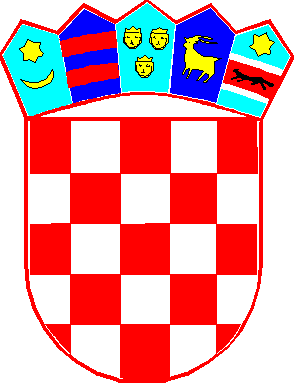 